ObjectivesI have studied at Ha Noi University of Science and Technology. Being trained in foreign language evironment, i’m confident with English abilities and working skills in technical translation field. Especially, i have experienced in teaching English as a tutor for 2 years and now I’m working as vendor cooperator at Translation company. While studying at university, i want to seek a role to build on my skill and perform my passion – English.Education2011 - 2014        Studying at Long Chau Sa high school.2014 - now         Studying English for Engineering and Material Science and English translation and interpretation at Ha Noi University of   Science and Technology.ExperienceOctober 2014 – March 2015   Doing business in telephone sims and cards sale .April 2015 – July 2015           Supporting and teaching English for a 12 grade student in university entrance exam.August 2015                            Collaborator at Thăng Long English and Tutor center.July 2015 – 2017                    Teaching English as a tutor.2016                                        Taking part in translating for some website that play Google adsence such as tourism site, health site....( Part time job)April 2017 – Now                    Vendor Cooperator ( Main tasks: Translator Recruitment, Managing CV, Testing Translator freelancers, PM Assistant,..)May 2017 – Now                     Teaching assistant at AMES ACADEMY ( Main task: Interpret for foreign teacher and children, their parents,…)Skills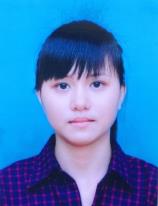 